XI  PIRGU TERVISERAJA AASTAPÄEVAJOOKS Pühapäeval, 01.okt 2023  Pirgu TerviserajalStartide algus kl 12.00Registreerimineon kohapeal kuni kella 11.45-ni. Stardimaks 5.- €, noored - MN7, MN12 ja MN17 ning kepikõndijad tasuta.Rinnanumbrid saab registreerimistelgist.Osalejad ja rajapikkused	Jooksma ja kõndima ootame Pirgu terviserajale kõiki, nii noori kui vanemaid, nautima üht head sügisepäeva Lastejooks (MN7) stardib kl 12.00, MN12 kl 12.15, ülejäänud orienteeruvalt 12.30                                                      Kõndijad stardivad rajale jooksjate järel.Lastejooks N7 ja M7 (sündinud 2016.a või hiljem)                400 mLastejooks N12 ja M12 (sündinud 2011. – 2015.a)                 950 mN17 ja M17 (sündinud 2006. – 2010.a)                                  3,75 kmNaised                                                                                     3,75 kmN40 (sündinud 1983.a või varem)                                          3,75 kmN55 (sündinud 1968.a või varem)                                          3,75 kmMehed                                                                               2 x 3,75 kmM40 (sündinud 1983.a või varem)                                   2 x 3,75 kmM55 (sündinud 1968.a või varem)                                         3,75 kmKepikõndijad jt                                                                       3,75 kmAutasustamineMedaliga autasustatakse iga vanuseklassi parimat mees- ja naissportlast, lisaks 7,5 km 3 kiiremat meest (parimale karikas) ja 3,75 km 3 kiiremat naist (parimale karikas), kõigile lastejooksudest osavõtjatele väike amps, lisaks kõigi osavõtjate vahel Pirgu küla eri- ja loosiauhinnadFinišis pakutakse kõigile sooja teed ja midagi magusapoolset.     Lisainfo                                                                                                                                 Tervisliku seisundi eest vastutab iga jooksja või kõndija ise, st liikuda tuleb ikka ja alati mõnuga:)Korraldaja:  MTÜ Pirgu küla                     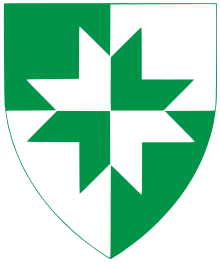 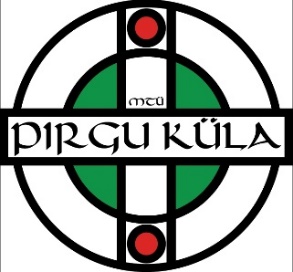 Urmas (+372) 5038 730                                         